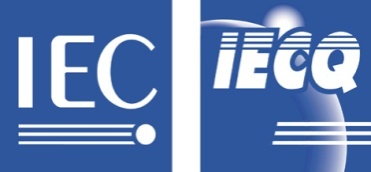 IEC QUALITY ASSESSMENT SYSTEM (IECQ)covering Electronic Components, Assemblies, Related Materials and ProcessesFor rules and details of the IECQ visit www.iecq.orgIEC QUALITY ASSESSMENT SYSTEM (IECQ)covering Electronic Components, Assemblies, Related Materials and ProcessesFor rules and details of the IECQ visit www.iecq.orgIEC QUALITY ASSESSMENT SYSTEM (IECQ)covering Electronic Components, Assemblies, Related Materials and ProcessesFor rules and details of the IECQ visit www.iecq.orgIEC QUALITY ASSESSMENT SYSTEM (IECQ)covering Electronic Components, Assemblies, Related Materials and ProcessesFor rules and details of the IECQ visit www.iecq.orgIEC QUALITY ASSESSMENT SYSTEM (IECQ)covering Electronic Components, Assemblies, Related Materials and ProcessesFor rules and details of the IECQ visit www.iecq.orgSchedule of Scope to Certificate of ConformityHazardous Substance Process Management IECQ Certificate No.: IECQ-H TUVSUDSG 09.0002CB Certificate No.: QC-2008-0001Schedule of Scope to Certificate of ConformityHazardous Substance Process Management IECQ Certificate No.: IECQ-H TUVSUDSG 09.0002CB Certificate No.: QC-2008-0001Schedule of Scope to Certificate of ConformityHazardous Substance Process Management IECQ Certificate No.: IECQ-H TUVSUDSG 09.0002CB Certificate No.: QC-2008-0001Schedule of Scope to Certificate of ConformityHazardous Substance Process Management IECQ Certificate No.: IECQ-H TUVSUDSG 09.0002CB Certificate No.: QC-2008-0001Schedule of Scope to Certificate of ConformityHazardous Substance Process Management IECQ Certificate No.: IECQ-H TUVSUDSG 09.0002CB Certificate No.: QC-2008-0001Schedule of Scope to Certificate of ConformityHazardous Substance Process Management IECQ Certificate No.: IECQ-H TUVSUDSG 09.0002CB Certificate No.: QC-2008-0001Schedule of Scope to Certificate of ConformityHazardous Substance Process Management IECQ Certificate No.: IECQ-H TUVSUDSG 09.0002CB Certificate No.: QC-2008-0001Schedule No.: IECQ-H TUVSUDSG 09.0002-SSchedule No.: IECQ-H TUVSUDSG 09.0002-SSchedule No.: IECQ-H TUVSUDSG 09.0002-SRev No.: 1Revision Date: 2011-02-10Page 1 of 1Page 1 of 1Issue to : UNISTEEL TECHNOLOGY (M) SDN BHDNo.2, Jalan Mega 1Taman Perindustrian Nusa Cemerlang79200 NusajayaJohor Darul TakzimProcess or service in respect of which the company is Certified:Design, Manufacture and Supply of Precision Cold-Formed Fasterners & Coiling ProductsIssue to : UNISTEEL TECHNOLOGY (M) SDN BHDNo.2, Jalan Mega 1Taman Perindustrian Nusa Cemerlang79200 NusajayaJohor Darul TakzimProcess or service in respect of which the company is Certified:Design, Manufacture and Supply of Precision Cold-Formed Fasterners & Coiling ProductsIssue to : UNISTEEL TECHNOLOGY (M) SDN BHDNo.2, Jalan Mega 1Taman Perindustrian Nusa Cemerlang79200 NusajayaJohor Darul TakzimProcess or service in respect of which the company is Certified:Design, Manufacture and Supply of Precision Cold-Formed Fasterners & Coiling ProductsIssue to : UNISTEEL TECHNOLOGY (M) SDN BHDNo.2, Jalan Mega 1Taman Perindustrian Nusa Cemerlang79200 NusajayaJohor Darul TakzimProcess or service in respect of which the company is Certified:Design, Manufacture and Supply of Precision Cold-Formed Fasterners & Coiling ProductsIssue to : UNISTEEL TECHNOLOGY (M) SDN BHDNo.2, Jalan Mega 1Taman Perindustrian Nusa Cemerlang79200 NusajayaJohor Darul TakzimProcess or service in respect of which the company is Certified:Design, Manufacture and Supply of Precision Cold-Formed Fasterners & Coiling ProductsProcess Detail(s)/Location(s):The organization subscribes to the elements as follows :CadmiumChromium (VI)Lead Mercury PolyBrominated Biphenyls (PBB’s)PolyBrominated Diphenyl Ethers (PBDE’s) Customer-Specific Requirements for Hitachi Global Storage Technologies, SeagateTechnology, Western Digital, Toshiba Storage Products CompanyThe Scope covers the activities at the following locations :UNISTEEL TECHNOLOGY (M) SDN BHDNo.2, Jalan Mega 1, Taman Perindustrian Nusa Cemerlang, 79200 NusajayaJohor Darul Takzim – Main Operations, Design and QA Functions.UNISTEEL TECHNOLOGY (M) SDN BHDNo.15/17, Jalan Mega 2, Taman Perindustrian Nusa Cemerlang, 79200 NusajayaJohor Darul Takzim – Warehouse/Store for Raw Materials and Finished Goods Storage.UNISTEEL TECHNOLOGY LIMITED67 Ubi Avenue 1 #02-08/09 Starhub Green, Singapore 408492For Sales and Marketing Function.Process Detail(s)/Location(s):The organization subscribes to the elements as follows :CadmiumChromium (VI)Lead Mercury PolyBrominated Biphenyls (PBB’s)PolyBrominated Diphenyl Ethers (PBDE’s) Customer-Specific Requirements for Hitachi Global Storage Technologies, SeagateTechnology, Western Digital, Toshiba Storage Products CompanyThe Scope covers the activities at the following locations :UNISTEEL TECHNOLOGY (M) SDN BHDNo.2, Jalan Mega 1, Taman Perindustrian Nusa Cemerlang, 79200 NusajayaJohor Darul Takzim – Main Operations, Design and QA Functions.UNISTEEL TECHNOLOGY (M) SDN BHDNo.15/17, Jalan Mega 2, Taman Perindustrian Nusa Cemerlang, 79200 NusajayaJohor Darul Takzim – Warehouse/Store for Raw Materials and Finished Goods Storage.UNISTEEL TECHNOLOGY LIMITED67 Ubi Avenue 1 #02-08/09 Starhub Green, Singapore 408492For Sales and Marketing Function.Process Detail(s)/Location(s):The organization subscribes to the elements as follows :CadmiumChromium (VI)Lead Mercury PolyBrominated Biphenyls (PBB’s)PolyBrominated Diphenyl Ethers (PBDE’s) Customer-Specific Requirements for Hitachi Global Storage Technologies, SeagateTechnology, Western Digital, Toshiba Storage Products CompanyThe Scope covers the activities at the following locations :UNISTEEL TECHNOLOGY (M) SDN BHDNo.2, Jalan Mega 1, Taman Perindustrian Nusa Cemerlang, 79200 NusajayaJohor Darul Takzim – Main Operations, Design and QA Functions.UNISTEEL TECHNOLOGY (M) SDN BHDNo.15/17, Jalan Mega 2, Taman Perindustrian Nusa Cemerlang, 79200 NusajayaJohor Darul Takzim – Warehouse/Store for Raw Materials and Finished Goods Storage.UNISTEEL TECHNOLOGY LIMITED67 Ubi Avenue 1 #02-08/09 Starhub Green, Singapore 408492For Sales and Marketing Function.Process Detail(s)/Location(s):The organization subscribes to the elements as follows :CadmiumChromium (VI)Lead Mercury PolyBrominated Biphenyls (PBB’s)PolyBrominated Diphenyl Ethers (PBDE’s) Customer-Specific Requirements for Hitachi Global Storage Technologies, SeagateTechnology, Western Digital, Toshiba Storage Products CompanyThe Scope covers the activities at the following locations :UNISTEEL TECHNOLOGY (M) SDN BHDNo.2, Jalan Mega 1, Taman Perindustrian Nusa Cemerlang, 79200 NusajayaJohor Darul Takzim – Main Operations, Design and QA Functions.UNISTEEL TECHNOLOGY (M) SDN BHDNo.15/17, Jalan Mega 2, Taman Perindustrian Nusa Cemerlang, 79200 NusajayaJohor Darul Takzim – Warehouse/Store for Raw Materials and Finished Goods Storage.UNISTEEL TECHNOLOGY LIMITED67 Ubi Avenue 1 #02-08/09 Starhub Green, Singapore 408492For Sales and Marketing Function.Process Detail(s)/Location(s):The organization subscribes to the elements as follows :CadmiumChromium (VI)Lead Mercury PolyBrominated Biphenyls (PBB’s)PolyBrominated Diphenyl Ethers (PBDE’s) Customer-Specific Requirements for Hitachi Global Storage Technologies, SeagateTechnology, Western Digital, Toshiba Storage Products CompanyThe Scope covers the activities at the following locations :UNISTEEL TECHNOLOGY (M) SDN BHDNo.2, Jalan Mega 1, Taman Perindustrian Nusa Cemerlang, 79200 NusajayaJohor Darul Takzim – Main Operations, Design and QA Functions.UNISTEEL TECHNOLOGY (M) SDN BHDNo.15/17, Jalan Mega 2, Taman Perindustrian Nusa Cemerlang, 79200 NusajayaJohor Darul Takzim – Warehouse/Store for Raw Materials and Finished Goods Storage.UNISTEEL TECHNOLOGY LIMITED67 Ubi Avenue 1 #02-08/09 Starhub Green, Singapore 408492For Sales and Marketing Function.